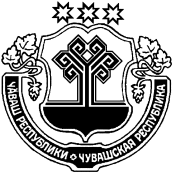 Об утверждении Порядка формирования и ведения реестра источников доходов   бюджета Красночетайского муниципального округа Чувашской Республики В соответствии с пунктом 7 статьи 47.1 Бюджетного кодекса Российской Федерации, постановлением Правительства Российской Федерации от 31.08.2016 № 868 «О порядке формирования и ведения перечня источников доходов Российской Федерации», пунктом 2 постановления Кабинета Министров Чувашской Республики от 12.04.2017 № 131  «Об утверждении Порядка формирования и ведения реестра источников доходов республиканского бюджета Чувашской Республики и реестра источников доходов бюджета Территориального фонда обязательного медицинского страхования Чувашской Республики и Порядка представления в Министерство финансов Чувашской Республики реестров источников доходов бюджетов муниципальных образований Чувашской Республики и реестра источников доходов бюджета Территориального фонда обязательного медицинского страхования Чувашской Республики» администрация Красночетайского муниципального округа Чувашской Республики постановляет:1. Утвердить прилагаемый Порядок формирования и ведения реестра источников доходов бюджета Красночетайского муниципального округа Чувашской Республики (далее - Порядок).2. Признать утратившим силу:- постановление администрации Красночетайского района от 26.04.2017 № 179 "Об утверждении Порядка формирования и ведения реестра источников доходов бюджета Красночетайского района Чувашской Республики";3. Настоящее постановление вступает в силу после его официального опубликования и действует на правоотношения, возникшие с 1 января 2023 года.Глава Красночетайского муниципальногоокруга Чувашской Республики                                                                   И.Н. МихопаровСогласовано: Главный специалист – эксперт  отдела правового обеспечения                                                                             В.В. МихеевПодготовил:Начальник финансового отдела администрацииКрасночетайского муниципального округа                                                        О.В. МузяковаУтвержденпостановлением администрацииКрасночетайского муниципального округаЧувашской Республики                                                                                                                        от  19.12.2023 N1120ПОРЯДОКФОРМИРОВАНИЯ И ВЕДЕНИЯ РЕЕСТРА ИСТОЧНИКОВ ДОХОДОВБЮДЖЕТА КРАСНОЧЕТАЙСКОГО МУНИЦИПАЛЬНОГО ОКРУГА ЧУВАШСКОЙ РЕСПУБЛИКИ1. Настоящий Порядок определяет правила формирования и ведения реестра источников доходов бюджета Красночетайского муниципального округа Чувашской Республики (далее - реестр источников доходов бюджета).2. Реестр источников доходов бюджета представляет собой свод информации о доходах бюджета Красночетайского муниципального округа Чувашской Республики по источникам доходов бюджета Красночетайского муниципального округа Чувашской Республики, формируемой в процессе составления, утверждения и исполнения бюджета Красночетайского муниципального округа Чувашской Республики (далее - бюджет) на основании перечня источников доходов Российской Федерации.3. Реестр источников доходов бюджета формируется и ведется как единый информационный ресурс, в котором отражаются бюджетные данные на этапах составления, утверждения и исполнения решения Собрания депутатов Красночетайского муниципального округа Чувашской Республики о бюджете Красночетайского муниципального округа Чувашской Республики (далее - решение о бюджете) по источникам доходов бюджета и соответствующим им группам источников доходов бюджетов, включенным в перечень источников доходов Российской Федерации.4. Реестр источников доходов бюджета формируется и ведется в электронной форме в государственной интегрированной информационной системе управления общественными финансами "Электронный бюджет" (далее - информационная система).5. Реестр источников доходов бюджета, включая информацию, указанную в пункте 11 настоящего Порядка, ведется на государственном языке Российской Федерации.6. Реестр источников доходов бюджета, включая информацию, указанную в пункте 11 настоящего Порядка, хранится в соответствии со сроками хранения архивных документов, определенными в соответствии с законодательством Российской Федерации об архивном деле.7. При формировании и ведении реестра источников доходов бюджета в информационной системе используются усиленные квалифицированные электронные подписи лиц, уполномоченных действовать от имени участников процесса ведения реестра источников доходов бюджета, указанных в пункте 9 настоящего Порядка.8. Реестр источников доходов бюджета ведется финансовым отделом администрации Красночетайского муниципального округа Чувашской Республики.9. В целях ведения реестра источников доходов бюджета орган местного самоуправления Красночетайского муниципального округа Чувашской Республики, казенные учреждения Красночетайского муниципального округа Чувашской Республики (далее - казенные учреждения), иные организации, осуществляющие бюджетные полномочия главных администраторов доходов бюджета и (или) администраторов доходов бюджета, органы и организации, осуществляющие оказание (выполнение) муниципальных услуг (выполнение работ), предусматривающих за их оказание (выполнение) взимание платы по источнику доходов бюджета (в случае если указанные органы и организации не осуществляют бюджетных полномочий администраторов доходов бюджета) (далее - участник процесса ведения реестра источников доходов бюджета), обеспечивают предоставление сведений, необходимых для ведения реестра источников доходов бюджета в соответствии с настоящим Порядком.10. Ответственность за полноту и достоверность информации, а также своевременность ее включения в реестр источников доходов бюджета несут участники процесса ведения реестра источников доходов бюджета.11. В реестр источников доходов бюджета в отношении каждого источника доходов бюджета включается следующая информация:а) наименование источника дохода бюджета;б) код (коды) классификации доходов бюджета, соответствующий источнику дохода бюджета, и идентификационный код источника доходов бюджета по перечню источников доходов Российской Федерации;в) наименование группы источников доходов бюджета, в которую входит источник дохода бюджета, и ее идентификационный код по перечню источников доходов Российской Федерации;г) информация о публично-правовом образовании, в доход бюджета которого зачисляются платежи, являющиеся источником дохода бюджета;д) информация об органах местного самоуправления, казенных учреждениях, иных организациях, осуществляющих бюджетные полномочия главного администратора доходов бюджета;е) показатели прогноза доходов бюджета по коду классификации доходов бюджета, соответствующему источнику дохода бюджета, сформированные в целях составления и утверждения решения о бюджете;ж) показатели прогноза доходов бюджета по коду классификации доходов бюджета, соответствующему источнику дохода бюджета, принимающие значения прогнозируемого общего объема доходов бюджета в соответствии с решением о бюджете;з) показатели прогноза доходов бюджета по коду классификации доходов бюджета, соответствующему источнику дохода бюджета, принимающие значения прогнозируемого общего объема доходов бюджета в соответствии с решением о бюджете с учетом решения Собрания депутатов Красночетайского муниципального округа Чувашской Республики о внесении изменений в решение о бюджете;и) показатели уточненного прогноза доходов бюджета по коду классификации доходов бюджета, соответствующему источнику дохода бюджета, формируемые в рамках составления сведений для составления и ведения кассового плана исполнения бюджета;к) показатели кассовых поступлений по коду классификации доходов бюджета, соответствующему источнику дохода бюджета;л) показатели кассовых поступлений по коду классификации доходов бюджета, соответствующему источнику дохода бюджета, принимающего значение доходов бюджета в соответствии с решением об исполнении бюджета Красночетайского муниципального округа Чувашской Республики.12. В реестре источников доходов бюджета также формируется консолидированная и (или) сводная информация по группам источников доходов бюджета по показателям прогноза доходов бюджета на этапах составления, утверждения и исполнения бюджетов, а также кассовым поступлениям по доходам бюджетов с указанием сведений о группах источников доходов бюджетов на основе перечня источников доходов Российской Федерации.13. Информация, указанная в подпунктах "а" - "д" пункта 11 настоящего Порядка, формируется и изменяется на основе перечня источников доходов Российской Федерации путем обмена данными между информационными системами, в которых осуществляется формирование и ведение перечня источников доходов Российской Федерации и реестров источников доходов бюджета.14. Информация, указанная в подпунктах "е" и "и" пункта 11 настоящего Порядка, формируется и ведется на основании прогнозов поступления доходов бюджета, информация, указанная в подпунктах "ж" и "з" пункта 11 настоящего Порядка формируется и ведется на основании решения о бюджете.15. Информация, указанная в подпункте "к" пункта 11 настоящего Порядка, формируется на основании соответствующих сведений реестра источников доходов Российской Федерации, формируемого в порядке, установленном Министерством финансов Российской Федерации.16. Участники процесса ведения реестра источников доходов бюджета представляют в финансовый отдел администрации Красночетайского муниципального округа Чувашской Республики информацию, указанную в пункте 11 настоящего Порядка, в следующие сроки:а) информацию, указанную в подпунктах "а" - "д" пункта 11 настоящего Порядка, - незамедлительно, но не позднее одного рабочего дня со дня внесения указанной информации в перечень источников доходов Российской Федерации, реестр источников доходов Российской Федерации;б) информацию, указанную в подпунктах "ж", "з" и "л" пункта 11 настоящего Порядка, - не позднее трех рабочих дней со дня принятия или внесения изменений в решение о бюджете и решение об исполнении бюджета;в) информацию, указанную в подпункте "и" пункта 11 настоящего Порядка, - в соответствии с Порядком составления и ведения кассового плана исполнения местного бюджета и внесения изменений в него, но не позднее пятого рабочего дня каждого месяца года;г) информацию, указанную в подпункте "е" пункта 11 настоящего Порядка, - в соответствии с порядком составления проекта бюджета Красночетайского муниципального округа Чувашской Республики на очередной финансовый год и плановый период;д) информацию, указанную в подпункте "к" пункта 11 настоящего Порядка, - в соответствии с Порядком составления и ведения кассового плана исполнения местного бюджета и внесения изменений в него, но не позднее пятого рабочего дня каждого месяца года.17. Финансовый отдел администрации Красночетайского муниципального округа Чувашской Республики обеспечивает включение в реестры источников доходов бюджета информации, указанной в пункте 11 настоящего Порядка, в следующие сроки:а) информации, указанной в подпунктах "а" - "д" пункта 11 настоящего Порядка, - незамедлительно, но не позднее одного рабочего дня со дня внесения указанной информации в перечень источников доходов Российской Федерации, реестр источников доходов Российской Федерации;б) информации, указанной в подпунктах "ж", "з" и "л" пункта 11 настоящего Порядка, - не позднее пяти рабочих дней со дня принятия или внесения изменений в решение о бюджете и решение об исполнении бюджета;в) информации, указанной в подпункте "и" пункта 11 настоящего Порядка, - в соответствии с Порядком составления и ведения кассового плана исполнения местного бюджета и внесения изменений в него, но не позднее десятого рабочего дня каждого месяца года;г) информации, указанной в подпункте "е" пункта 11 настоящего Порядка, - в соответствии с порядком составления проекта бюджета Красночетайского муниципального округа Чувашской Республики на очередной финансовый год и плановый период;д) информации, указанной в подпункте "к" пункта 11 настоящего Порядка, - в соответствии с Порядком составления и ведения кассового плана исполнения местного бюджета и внесения изменений в него, но не позднее десятого рабочего дня каждого месяца года.18. Финансовый отдел администрации Красночетайского муниципального округа Чувашской Республики в целях ведения реестра источников доходов бюджета в течение одного рабочего дня со дня представления участником процесса ведения реестра источников доходов бюджета информации, указанной в пункте 11 настоящего Порядка, обеспечивает в автоматизированном режиме проверку:наличия информации в соответствии с пунктом 11 настоящего Порядка;соответствия порядка формирования информации правилам, установленным в соответствии с Положением о государственной интегрированной информационной системе управления общественными финансами «Электронный бюджет», утвержденным постановлением Правительства Российской Федерации от 30 июня 2015 г. № 658 "О государственной интегрированной информационной системе управления общественными финансами «Электронный бюджет».19. В случае положительного результата проверки, указанной в пункте 18 настоящего Порядка, информация, представленная участником процесса ведения реестра источников доходов бюджета, образует реестровую запись источника дохода бюджета реестра источников доходов бюджета, которой финансовый отдел администрации Красночетайского муниципального округа Чувашской Республики присваивает уникальный номер.При направлении участником процесса ведения реестра источников доходов бюджета измененной информации, указанной в пункте 11 настоящего Порядка, ранее образованные реестровые записи обновляются.В случае отрицательного результата проверки, указанной в пункте 18 настоящего Порядка, информация, представленная участником процесса ведения реестра источников доходов бюджета в соответствии с пунктом 11 настоящего Порядка, не образует (не обновляет) реестровые записи. В указанном случае финансовый отдел администрации Красночетайского муниципального округа Чувашской Республики в течение не более одного рабочего дня со дня представления участником процесса ведения реестра источников доходов бюджета информации уведомляет его об отрицательном результате проверки посредством направления протокола, содержащего сведения о выявленных несоответствиях.20. В случае получения предусмотренного пунктом 19 настоящего Порядка протокола участник процесса ведения реестра источников доходов бюджета в срок не позднее трех рабочих дней со дня получения протокола устраняет выявленные несоответствия и повторно представляет информацию для включения в реестр источников доходов бюджета.21. Уникальный номер реестровой записи источника дохода бюджета реестра источников доходов бюджета по источнику дохода бюджета реестра источников доходов бюджета формируется в соответствии с пунктом 22 общих требований к составу информации, порядку формирования и ведения реестра источников доходов Российской Федерации, реестра источников доходов федерального бюджета, реестров источников доходов бюджетов субъектов Российской Федерации, реестров источников доходов местных бюджетов и реестров источников доходов бюджетов государственных внебюджетных фондов, утвержденных постановлением Правительства Российской Федерации от 31 августа 2016 г. № 868 «О порядке формирования и ведения перечня источников доходов Российской Федерации».22. Реестр источников доходов бюджета направляется в составе документов и материалов, представляемых одновременно с проектом решения о бюджете, в Собрание депутатов Красночетайского муниципального округа Чувашской Республики по форме, утвержденной финансовым отделом администрации Красночетайского муниципального округа Чувашской Республики.ЧĂВАШ РЕСПУБЛИКИХĔРЛĔ ЧУТАЙ МУНИЦИПАЛЛӐ ОКРУГӖН   АДМИНИСТРАЦИЙĕЧУВАШСКАЯ РЕСПУБЛИКА АДМИНИСТРАЦИЯ  КРАСНОЧЕТАЙСКОГО МУНИЦИПАЛЬНОГО ОКРУГАЙ Ы Ш Ӑ Н У  19.12.2023 № 1120 Хĕрлĕ Чутай салиПОСТАНОВЛЕНИЕ    19.12.2023 № 1120 село Красные Четаи